Informatyka kl. 3 SPWitam Was bardzo serdecznie. Poniedziałek, 20 kwietnia 2020r.Rozwiązujemy zadania logiczneCzy potrafisz rozwiązać krzyżówkę? W każdą kratkę wpisz odpowiednią liczbę lub znak działania (* albo /), tak aby w każdej kolumnie i w każdym rzędzie było prawidłowe działanie: mnożenie lub dzielenie.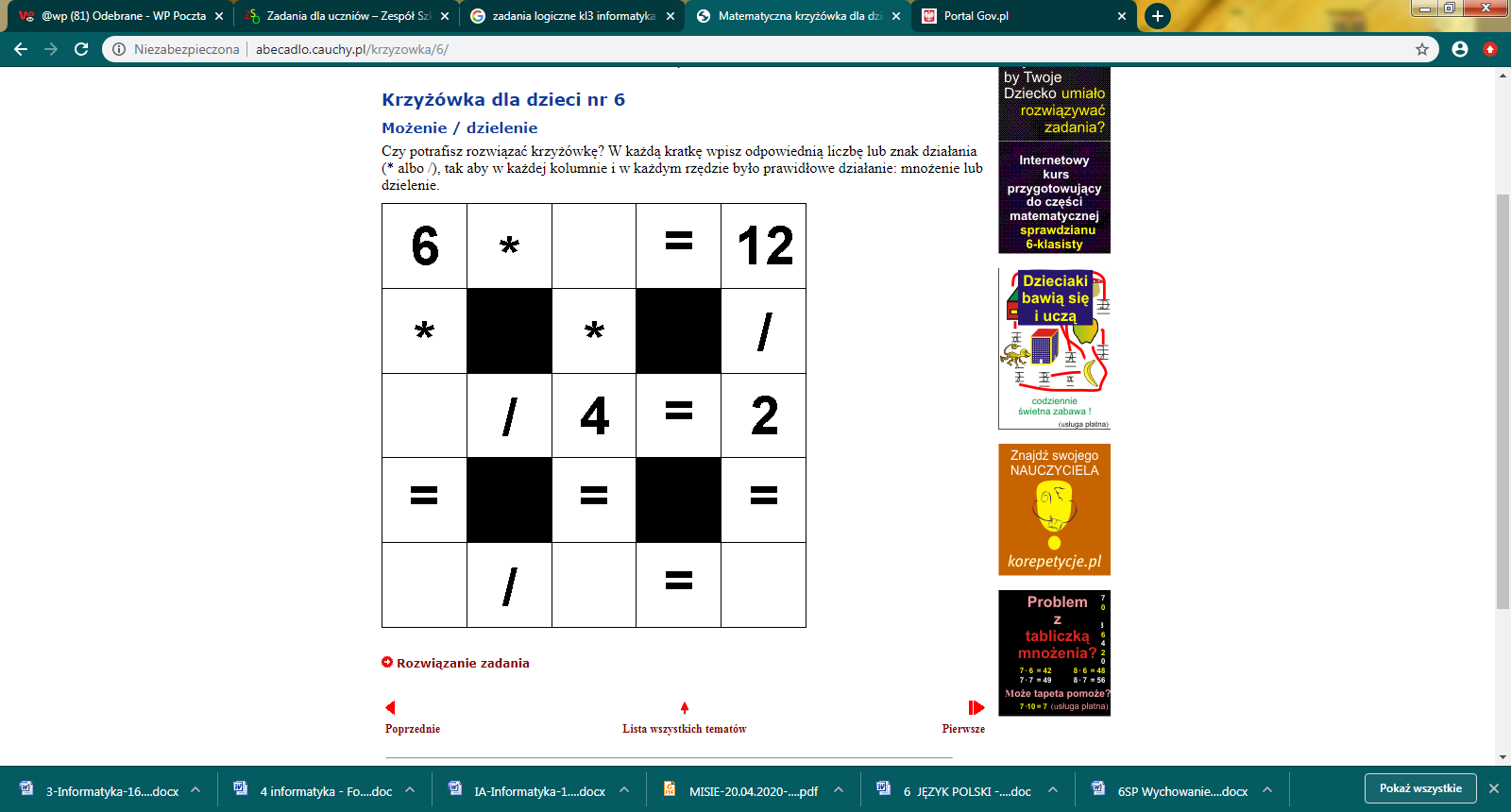 Czwartek, 23 kwietnia 2020r.Rozwiązujemy zadania logiczneCzy potrafisz rozwiązać krzyżówkę? W każdą kratkę wpisz odpowiednią liczbę lub znak działania (+ albo -), tak aby w każdej kolumnie i w każdym rzędzie było prawidłowe działanie: odejmowanie lub dodawanie.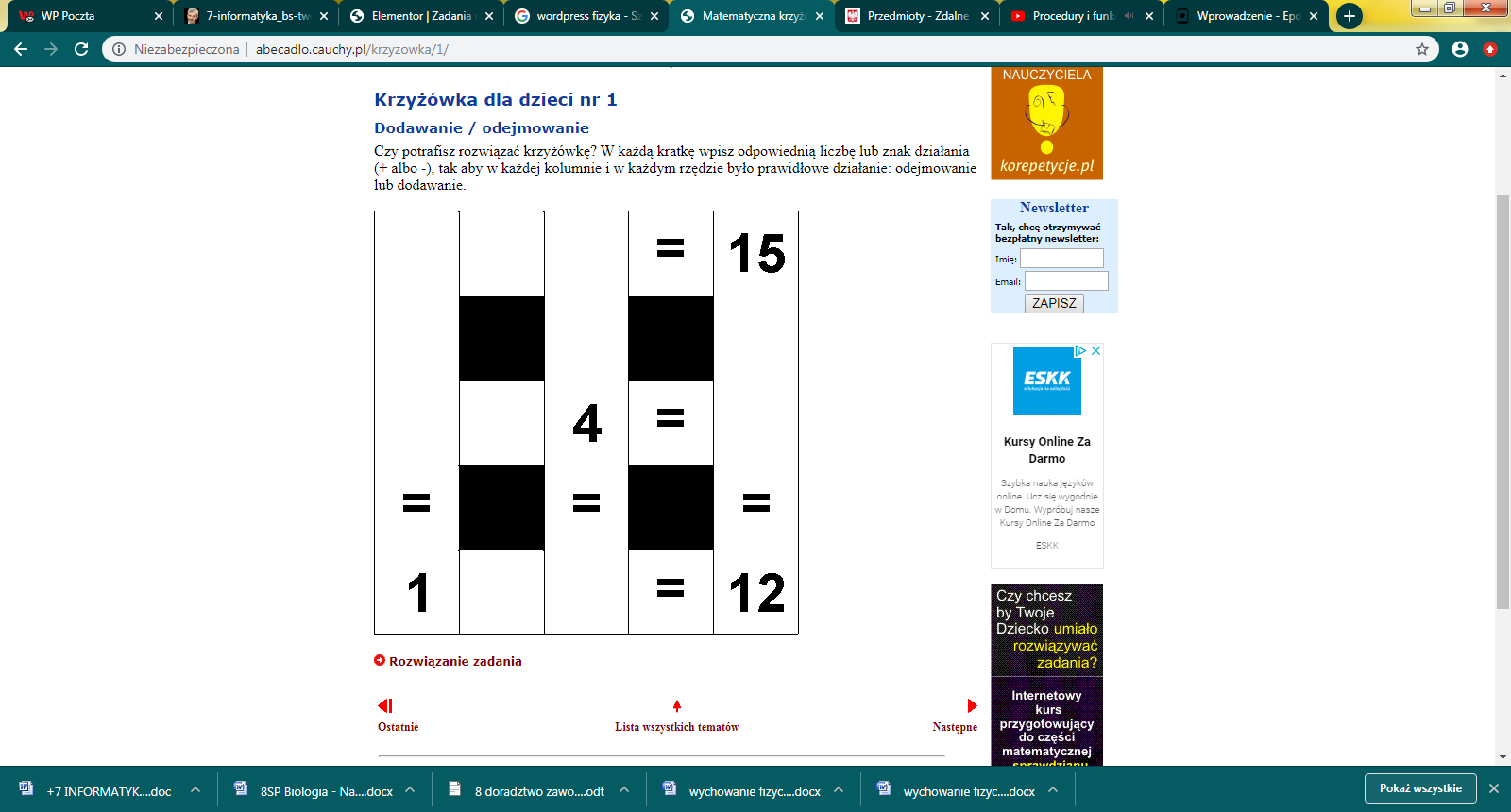 Życzę miłej zabawy przy krzyżówce.Pozdrawiam serdecznieAldona Omen-Wrzesińska